4B-7 Working BackwardsName__________________________________Volume is given.  Find missing h or ra) Name of Solidc)  Show all work.Volume is given.  Find missing h or rb) Volume Formulac)  Show all work.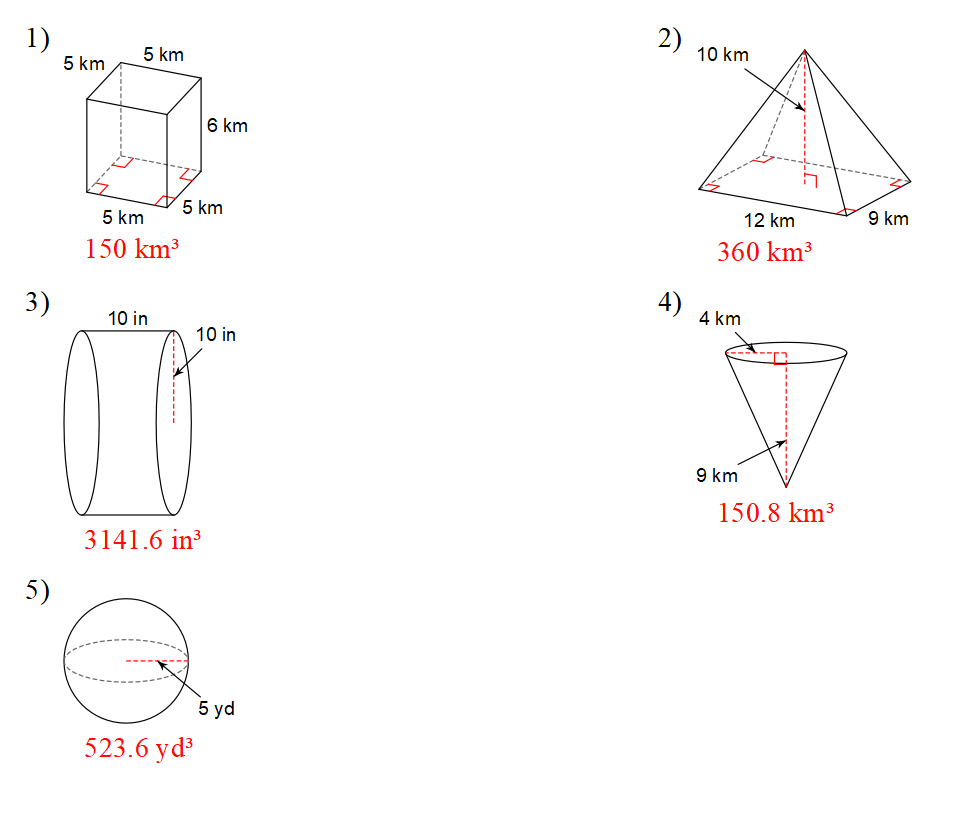 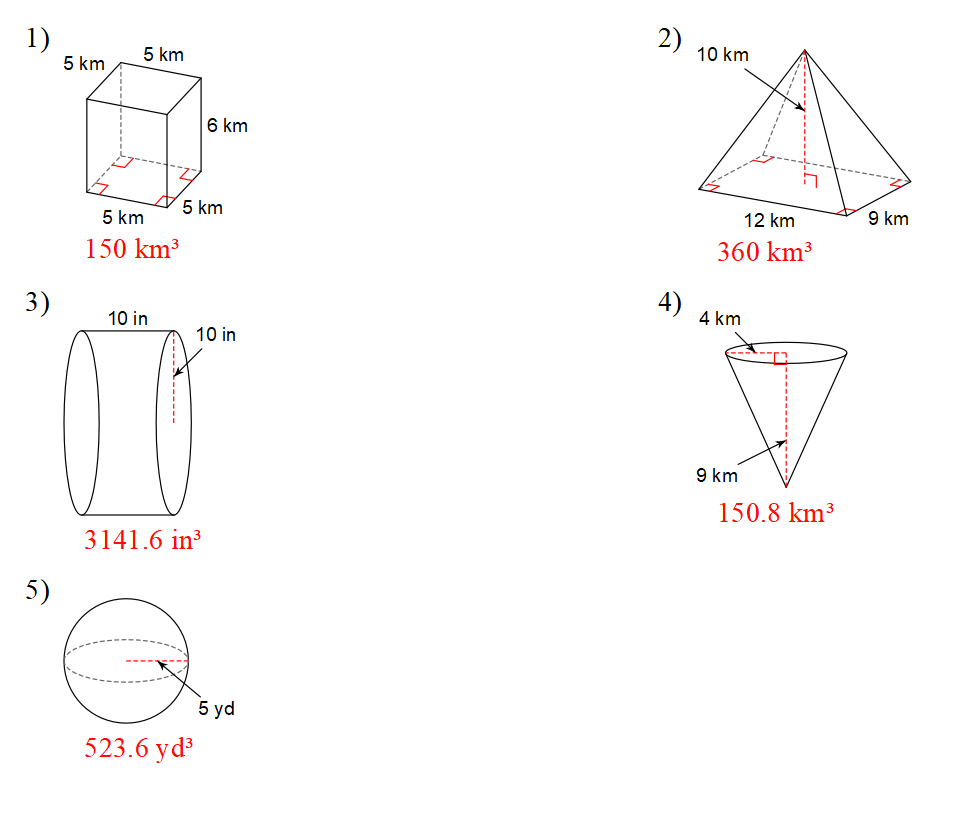 a)c)b)c)a)c)b)c)a)c)b)c)a)c)b)c)a)c)b)c)